Lịch làm việc thay cho thông báo, thư mời và có thể thay đổi khi có chương trình đột xuất của UBND tỉnh và chỉ đạo của Ban Giám đốc Sở. Các phòng, đơn vị phối hợp với Văn phòng thực hiện thủ tục đảm bảo thực hiện tốt công tác phòng chống dịch Covid-19 theo chỉ đạo của Trung ương và của tỉnh khi tổ chức và tham gia các cuộc họp, hội nghị.     CCVC theo phương án phân công đã được phê duyệt. Các cuộc họp/làm việc trực tuyến được thực hiện trên phần mềm ứng dụng Teams sẽ được mở trước thời gian họp 15 phút; Lãnh đạo các phòng, đvtt tổng hợp các báo cáo nhanh của CCVC hàng tuần theo quy định.Toàn thể CCVC và NLĐ đăng ký lịch làm việc trên phần mềm theo tài khoản của phòng, đơn vị (không sử dụng tài khoản cá nhân) ghi rỏ thời gian làm việc; đính kèm file thư mời hoặc văn bản, kế hoạch và báo lại Văn phòng để cập nhật, bổ sung lịch phục vụ công tác quản lý điều hành của BGĐ Sở; CCVC và NLĐ không đăng ký lịch công tác thì làm việc tại cơ quan/tại nhà./.Thứ Hai 11/10/2021Thứ Hai 11/10/2021Sáng- 07:30: Dự họp BCĐ  phòng chống dịch Covid-19 của tỉnhChủ trì: Thường trực Tỉnh ủy.     Thành phần: Giám đốc Sở - Nguyễn Thanh Toàn     Địa điểm: phòng họp A. UBND tỉnh     Phương tiện: xe 0569    Chuẩn bị nội dung: Tổ Thư ký BCĐ PCD- 7:00 Toàn thể CCVC thực hiện xét nghiệm định kỳ      Chủ trì: Phó Giám đốc Sở - Nguyễn Trường Thi Địa điểm: Văn phòng 2. SCTThành phần: BGĐ Sở và CCVC    Thực hiện: các CV: Hồng Tú, Anh Thư, Diệu Hằng, Anh Tuấn,…- 9:00: Họp Hội ý BGĐ Sở tuần 42, tháng 10/2021 (trực tuyến)      Chủ trì: Phó Giám đốc Sở - Nguyễn Thanh HàĐịa điểm và thành phần: + Phòng họp A. SCT: các PGĐ Sở, trưởng các phòng; Phương, Hiếu, Sĩ, + Phòng họp B. SCT: PTP: Hoàng, Thuận, Phong, C Hải, C Tú, K Cúc, Thạch,+ Phòng trực tuyến VP 2: Thanh Dũng, Thúy Hằng,  Chuẩn bị nội dung: VP      Chuẩn bị thiết bị kỹ thuật: CV IT chuẩn bị phòng họp- 10:00: Họp về việc thực hiện TTHC đặc biệt, cấp bách liên quan đến người dân, doanh nghiệp trong giai đoạn bình thường mới tại Trung tâm Hành chính công tỉnh.Chủ trì: Trung tâm Hành chính côngThành phần: Chánh Văn phòng – Đoàn Kim BìnhĐịa điểm: tầng 1, tháp B, TTHC.- 09:00: Dự HN giao ban trực tuyến phòng chống dịch Covid-19 giữa BCĐ tỉnh và các huyện thịChủ trì: BCĐ PCD tỉnh.     Thành phần: Giám đốc Sở - Nguyễn Thanh Toàn     Địa điểm: phòng họp A. UBND tỉnh     Chuẩn bị nội dung: Tổ Thư ký BCĐ PCD- 10:00: Họp sơ kết đánh giá tình hình khi thực hiện nới lỏng giãn cách xã hội Chủ trì: BCĐ PCD tỉnh.     Thành phần: Giám đốc Sở - Nguyễn Thanh Toàn     Địa điểm: phòng họp A. UBND tỉnh     Chuẩn bị nội dung: Tổ Thư ký BCĐ PCD- 11:00: Họp Hội đồng tư vấn hỗ trợ công tác mua sắm phục vụ PCD.Chủ trì: Chủ tịch Hội đồng – Võ Văn MinhThành phần: Giám đốc Sở - Nguyễn Thanh ToànĐịa điểm: phòng họp B. UBND.Chiều - 14:00: Họp Đoàn kiểm tra CN Công ty CP Acecook VN tại Bình Dương.Chủ trì: Trưởng đoàn, Phó Chánh Thanh tra - Cao Thanh Hải.Thành phần: Thành viên Đàon kiểm tra Mời dự: Đại diện các sở: Y tế, Khoa học và Công nghệ, Nông nghiệp và PTNTĐịa điểm: phòng họp Văn phòng 2 - Sở Công ThươngPhương tiện: Cá nhân- 14:00: Tham gia đoàn Đi kiểm tra, khảo sát thực tế công tác phòng, chống dịch và tình hình phục hồi sản xuất kinh doanh của một số doanh nghiệp và dự Khai trương Trạm Y tế tại Khu công nghiệp Đồng An 2.Thành phần: Giám đốc Sở - Nguyễn Thanh ToànĐịa điểm: Văn phòng Khu Công nghiệp Đồng An 2, Thành phố Thủ Dầu Một.Phương tiện: xe 0569.- 14:00: Dự Hội nghị Báo cáo viên và thông báo nhanh kết quả Hội nghị TW, khóa XIII.Thành phần: Ủy quyền Phó Giám đốc Sở - Nguyễn Trường Thi Địa điểm: Hội trường Đoàn đại biểu quốc hội ( tầng 20 tháp B)- 14:00 Họp Tổ xây dựng Quy chế quản lý cụm công nghiệp     Chủ trì: Phó Giám đốc Sở - Nguyễn Thanh Hà     Mời dự: Giám đốc Sở - Nguyễn Thanh ToànĐịa điểm Phòng họp A. SCTThành phần: Thành viên Tổ soạn thảo 64/QĐ-SCT ngày 10/6/2021Chuẩn bị nội dung: P QLCNThứ Ba 12/10/2021Thứ Ba 12/10/2021Sáng- 07:30: Dự họp BCĐ  phòng chống dịch Covid-19 của tỉnhChủ trì: Thường trực Tỉnh ủy.     Thành phần: Giám đốc Sở - Nguyễn Thanh Toàn     Địa điểm: phòng họp A. UBND tỉnh     Phương tiện: xe 0569    Chuẩn bị nội dung: Tổ Thư ký BCĐ PCD- 8:00: Đi kiểm tra, khảo sát thực tế công tác phòng, chống dịch và tình hình phục hồi sản xuất kinh doanh tại huyện Bàu Bàng.     + 8 giờ 30: Làm việc với Thường trực Huyện ủy và Thường trực BCĐ PCD của thị trấn Lai Uyên, huyện Bàu Bàng.     + 9 giờ 30: Đoàn đến thăm, khảo sát 1 doanh nghiệp trong KCN Bàu Bàng.Thành phần: Giám đốc Sở - Nguyễn Thanh ToànĐịa điểm: Phòng họp Đài truyền thanh huyện.Phương tiện: xe 0569- 07:30: Dự Hội nghị gặp gỡ trao đổi với các doanh nghiệp và kỷ niệm 76 năm ngày Doanh nhân Việt Nam (13/10/1945-13/10/2021) thị xã Tân UyênChủ trì: UBND thị xã Tân UyênThành phần: Phó Giám đốc Sở - Phan T Khánh Duyên;      Địa điểm: Hội trường UBND thị xã Tân Uyên     Phương tiện: xe TTXT    Chuẩn bị nội dung: P QLCN- 08:30: Dự Lễ ra mắt trạm y tế lưu động – Cụm công nghiệp Tân ThànhChủ trì: Chủ đầu tư CCN Tân ThànhThành phần: Phó Giám đốc Sở - Nguyễn Thanh Hà; TP QLCN     Địa điểm: Cụm công nghiệp Tân Thành    Chuẩn bị nội dung: P QLCN- 8:00: Dự Hội nghị trực tuyến “Chiến lược Đối tác Quốc gia 2022-2025 – tăng cường toàn diện và dẫn dắt bởi khu vực tư nhân”      Chủ trì: Ngân hàng Nhà nước Việt NamThành phần: PGĐ Sở - Nguyễn Trường Thi    Địa điểm: trực tuyến- 7:00: Triển khai tiêm mũi 2, vắc xin phòng Covid-19 tại CCN Thành phố Đẹp, Uyên Hưng, Công ty Vitaly (1.111 người, 1 ngày)      Chủ trì: PGĐ Sở - Nguyễn Thanh HàThành phần: GĐ TTXT – Thanh Dũng các CV được phân công     Địa điểm: CCN Thành phố Đẹp, Uyên Hưng, Công ty VitalyChiều- 14:00: Tham gia đoàn Đi kiểm tra, khảo sát thực tế công tác phòng, chống dịch và tình hình phục hồi sản xuất kinh doanh tại Khu công nghiệp ACENDAS PTROTRADE.Chủ trì: Phó chủ tịch UBND tỉnh – Mai Hùng DũngThành phần: Giám đốc Sở - Nguyễn Thanh ToànĐịa điểm: Văn phòng Khu Công nghiệp Acendas Protrade, Thị xã Bến Cát..Phương tiện: xe 0569.- 14:30: Họp công tác tổ chức HN Tôn vinh ngày doanh nghiệp, doanh nhân Việt Nam       Chủ trì: Giám đốc Sở Nội vụ Thành phần: PGĐ Sở - Nguyễn Thanh Hà; CV Minh Trí    Địa điểm: Phòng họp Sở Nội vụ- 14:30: Họp thống nhất phương án phân cấp TTHC của ngành Công Thương       Chủ trì: PGĐ Sở - Nguyễn Trường Thi Thành phần: Trưởng các phòng, CVP, PCVP và các CV 1 cửa    Địa điểm: Phòng họp A. SCTThứ Tư 13/10/2021Thứ Tư 13/10/2021Sáng- 07:30: Dự họp BCĐ  phòng chống dịch Covid-19 của tỉnhChủ trì: Thường trực Tỉnh ủy.     Thành phần: Giám đốc Sở - Nguyễn Thanh Toàn     Địa điểm: phòng họp A. UBND tỉnh     Phương tiện: xe 0569    Chuẩn bị nội dung: Tổ Thư ký BCĐ PCD8:30: Dự họp với Thường trực Tỉnh ủy    Chủ trì: Thường trực Tỉnh ủy Thành phần: Giám đốc Sở - Nguyễn Thanh ToànĐịa điểm: Phòng họp A. Tỉnh ủyChiều- 14:00: Họp mặt hiệp hội, doanh nhân Bình Dương nhân kỷ niệm 76 năm ngày Doanh nhân Việt Nam (13/10/1945-13/10/2021).Chủ trì: Thường trực Tỉnh ủyThành phần: Giám đốc Sở - Nguyễn Thanh Toàn; PGĐ T Hà, CVP, TP QLCN, CV Cường     Địa điểm: Trung tâm Hội nghị và triển lãm    Chuẩn bị nội dung: P QLCN- 15:00: Họp mặt và tôn vinh doanh nhân Bình Dương nhân kỷ niệm 76 năm ngày Doanh nhân Việt Nam (13/10/1945-13/10/2021).Chủ trì: Thường trực Tỉnh ủyThành phần: Giám đốc Sở - Nguyễn Thanh Toàn      Địa điểm: Trung tâm Hội nghị và triển lãm    Chuẩn bị nội dung: P QLCN- 14:00: Dự Hội thảo trực tuyến “Phục hồi kinh tế, thích ứng linh hoạt, an toàn với đại dịch Covid - 19: Khắc phục đứt gãy kinh tế, tăng cường kết nối giữa các địa phương”..    Chủ trì: Thường trực Tỉnh ủy ủy nhiệm đồng chí Mai Hùng Dũng, UVBTV, Phó Chủ tịch Thường trực UBND tỉnh.Thành phần: Phó Giám đốc Sở - Phan T Khánh DuyênĐịa điểm: Phòng họp B-UBND tỉnh     Chuẩn bị nội dung: VPThứ Năm 14/10/2021Thứ Năm 14/10/2021Sáng- 7:30: TIẾP CÔNG DÂN ĐỊNH KỲ (cả ngày).Chủ trì: Ban Giám đốc Sở Thành phần: Chánh Thanh tra – Trương Thanh NhànĐịa điểm: Phòng tiếp dân. SCT (phòng họp D)- 07:30: Dự họp BCĐ  phòng chống dịch Covid-19 của tỉnhChủ trì: Thường trực Tỉnh ủy.     Thành phần: Giám đốc Sở - Nguyễn Thanh Toàn     Địa điểm: phòng họp A. UBND tỉnh     Phương tiện: xe 0569Chuẩn bị nội dung: Tổ Thư ký BCĐ PCD- 7:00 Toàn thể CCVC thực hiện xét nghiệm định kỳ      Chủ trì: Phó Giám đốc Sở - Nguyễn Trường Thi Địa điểm: Văn phòng 2. SCTThành phần: BGĐ Sở và CCVC    Thực hiện: các CV: Hồng Tú, Anh Thư, Diệu Hằng, Anh Tuấn,…- 8:00: Tham gia Chương trình đi cơ sở của Bí thư Tỉnh uỷ:   + 8:00: tại Khu nhà trọ Khu phố 1, phường Phú Cường (hẻm đối diện Công ty Thanh Lễ, đường Yersin).sau đó đến kiểm tra việc điều trị F0 tại nhà trọ.   + 9:00: Đoàn kiểm tra Trạm Y tế lưu động phường An Thạnh; thăm F0 điều tri tại nhà.   + 10g00: Thăm Công ty Shanghunchen, tại phường An Thanh.Chủ trì: Bí thư Tỉnh ủy _ Nguyễn Văn LợiThành phần: Giám đốc Sở - Nguyễn Thanh ToànĐịa điểm: Thủ Dầu Một, Thuận An.Phương tiện: xe 0569- 8:00: Họp giải quyết các nội dung kiến nghị của Công ty Điện lực Bình Dương.Chủ trì: Phó Giám đốc Sở - Nguyễn Thanh Hà.Thành phần: PTP QLNL - Trần Trung Hiếu; CV  Thanh Long, Mời dự: Đại diện: Sở Xây dựng, Sở TNMT, UBND TP. Thủ Dầu Một, UBND TX. Bến Cát, Công ty Điện lực BD, Công ty TNHH MTV Quốc tế Protrade, Công ty TNHH MTV Đầu tư và QLDA Bình Dương, Tổng Công ty Đầu tư và Phát triển Công nghiệp - CTCPĐịa điểm: Phòng họp 1, tầng 2, TTXTĐT,TM&PTCNChuẩn bị nội dung: P QLNL- 7:00: Triển khai tiêm mũi 2, vắc xin phòng Covid-19 tại CCN Uyên Hưng, siêu thị Lotter, Công ty Bảo Hưng  (1.896 người, 1 ngày)      Chủ trì: PGĐ Sở - Nguyễn Thanh HàThành phần: GĐ TTXT – Thanh Dũng các CV được phân công Địa điểm: CCN Uyên Hưng, siêu thị Lotter; Công ty Bảo HưngChiều - 13:30: TIẾP CÔNG DÂN ĐỊNH KỲ (cả ngày).Chủ trì: Ban Giám đốc Sở Thành phần: Chánh Thanh tra – Trương Thanh NhànĐịa điểm: Phòng tiếp dân. SCT (phòng họp D)- 15:00: Dự Hội nghị liên tịch chuẩn bị nội dung trình kỳ họp thứ ba (thường lệ cuối năm 2021) - HĐND tỉnh khóa X.Thành phần: Phó Giám đốc Sở - Nguyễn Thanh HàĐịa điểm: Tầng 15 tháp B HĐND     Chuẩn bị nội dung: P QLTM- 14:00: Dự Họp Bình ổn giá test, xét nghiệm nhanh COVID-19.Chủ trì: Sở Y tếThành phần: PGĐ Sở - Phan T Khánh Duyên, PTP QLTM – Thế Phương; PGĐ TTXT – Thúy HằngĐịa điểm: phòng họp 3 tầng 1 - tháp A -TTHC     Chuẩn bị nội dung: P QLTM- 14:00: Dự họp thống nhất đổi tên và công nhận kết quả thực hiện 2 Đề án.Chủ trì: Sở Tài Nguyên và Môi trườngThành phần: TP QLCN – Phan Hồng ViệtĐịa điểm: Hội trường TT Quan trắc – Kỹ thuật Tài nguyên MT     Chuẩn bị nội dung: P QLNLThứ Sáu 15/10/2021Thứ Sáu 15/10/2021Sáng- 07:30: Dự họp BCĐ  phòng chống dịch Covid-19 của tỉnhChủ trì: Thường trực Tỉnh ủy.     Thành phần: Giám đốc Sở - Nguyễn Thanh Toàn     Địa điểm: phòng họp A. UBND tỉnh     Phương tiện: xe 0569Chuẩn bị nội dung: Tổ Thư ký BCĐ PCD- 8:00: Dự Hội nghị Ban Chấp hành Đảng bộ Tỉnh lần thứ 09, khóa XI (mở rộng).Chủ trì: Thường trực Tỉnh ủy.Thành phần: Giám đốc Sở - Nguyễn Thanh ToànĐịa điểm: Trung tâm Hội nghị triễn lãm tỉnh Bình DươngChuẩn bị nội dung: P QLTM- 8:00: Họp nghe VNPT trao đổi, đề xuất các nội dung về Kế hoạch triển khai chuyển đổi số (trực tuyến)Chủ trì: Phó Giám đốc Sở - Nguyễn Trường Thi.     Thành phần: CVP - Kim Bình, TP QLCN Hồng Việt, GĐ TTXT Thanh Dũng;  PCVP - Kim Cúc, PTP Tuấn Hoàng, Trung Hiếu và các CV Ngọc Dương, Thanh Tâm, Quốc Cường; Hồng Phúc Địa điểm: phòng họp A. SCT- 9:00: Họp Hội ý BGĐ TTXTĐT (trực tuyến).Chủ trì: GĐ TT – Phạm Thanh Dũng.Mời dự:  PGĐ Phan T Khánh DuyênThành phần: PGĐ TT - Thúy Hằng; Trưởng, phó các PCM thuộc TT; Kế toán; CV Hồng Phúc. Địa điểm: Phòng họp 2 -TTXTĐT     Chuẩn bị nội dung: TTXTChiều- 14:00: Dự Hội nghị trực tuyến khối Công Thương địa phương nhằm đánh giá tình hình hoạt động 9 tháng đầu năm, nhiệm vụ, giải pháp 3 tháng cuối năm 2021Chủ trì: Bộ trưởng Bộ Công Thương.Thành phần: Giám đốc Sở - Nguyễn Thanh Toàn; LĐ các Phòng, đvtt Mời dự: PCT Tỉnh – Mai Hùng Dũng, LĐ UBND và phòng kinh tế các huyện, thị, thành phố Địa điểm: Cục Quản lý Thị trườngChuẩn bị nội dung: VP- 13:00: Họp Thông qua " Dự thảo"  Đề  án phát triển ngành chế bế gỗ tỉnh Bình Dương đến năm 2025, định hướng đến năm 2030"; Đề án phát triển ngành cơ khí tỉnh Bình Dương đến năm 2025 định hướng đến năm 2030..Chủ trì: Phó Giám đốc Sở - Nguyễn Thanh Hà,     Thành phần: PCVP - Kim Cúc, CV - Hưng Thảo; TP QLCN - Hồng Việt, PTP - Hòa Phong, CV – Quế TrâmĐịa điểm: trực tuyếnChuẩn bị nội dung: VP- 14:00: Dự Hội nghị trực tuyến toàn quốc sơ kết công tác bảo đảm trật tự an toàn giao thông 9 tháng đầu năm 2021 và phương hướng, nhiệm vụ Quý IV năm 2021      Chủ trì: Lãnh đạo UBND tỉnh      Thành phần: Phó Giám đốc Sở - Phan T Khánh Duyên;      Địa điểm: Phòng họp A -UBND tỉnh- 14:00: Dự họp về Kế hoạch thích ứng, an toàn, linh hoạt, kiểm soát hiệu quả dịch Covid-19 trên địa bàn tỉnh      Chủ trì: BCĐ PCD COVID - 19      Thành phần: Phó Giám đốc Sở - Nguyễn Trường Thi;      Địa điểm: Phòng họp B -UBND tỉnhThứ Bảy 16/10/2021Thứ Bảy 16/10/2021Sáng- 07:30: Dự họp BCĐ  phòng chống dịch Covid-19 của tỉnhChủ trì: Thường trực Tỉnh ủy.     Thành phần: Giám đốc Sở - Nguyễn Thanh Toàn     Địa điểm: phòng họp A. UBND tỉnh     Phương tiện: xe 0569Chuẩn bị nội dung: Tổ Thư ký BCĐ PCDChiềuChủ nhật 17/10/2021Chủ nhật 17/10/2021Sáng - 08:00: Dự họp trực tuyến phòng chống dịch Covid-19 toàn quốcChủ trì: Thường trực Tỉnh ủy.     Thành phần: Giám đốc Sở - Nguyễn Thanh Toàn     Địa điểm: phòng họp A. UBND tỉnh     Phương tiện: xe 0569Chuẩn bị nội dung: Tổ Thư ký BCĐ PCD- 07:00: Trực Sở chỉ huy phòng chống dịch Covid-19 của tỉnh (từ 7h, ngày 10/10 đến 7h, 11/10)Chủ trì: Giám đốc Công an tỉnh - Trịnh Ngọc Quyên     Thành phần: Giám đốc Sở - Nguyễn Thanh Toàn     Địa điểm: Tầng 1, tháp B, TTHC     Phương tiện: xe 0569ChiềuNơi nhận:- VP UBND tỉnh (b/c);- Ban Giám đốc;- Các phòng, đơn vị trực thuộc;- Báo, Đài PTTH Bình Dương;- Wesite Sở;- Lưu: VT, VP, “pdf”TL. GIÁM ĐỐCCHÁNH VĂN PHÒNG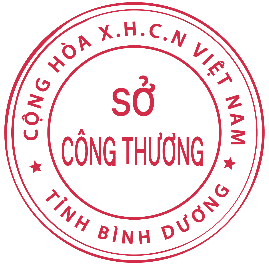 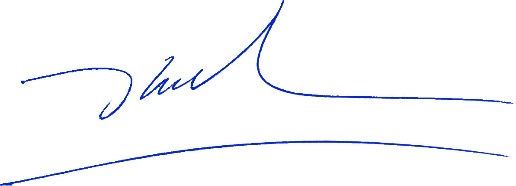  Đoàn Kim Bình